«ПАМЯТНИКИ ВОЕННОЙ ИСТОРИИ СОЧИ»Обелиск памяти  землякам-односельчанам в селе Прогресс г.СочиОбелиск памяти  землякам-односельчанам в селе Прогресс, установленный в 1995г. к 50-летию Победы,  посвящен жителям села - участникам Великой Отечественной войны, не вернувшимся с фронта. За победу в Великой Отечественной войне  народ заплатил огромную цену.  Из 283 фронтовиков нашего села  100 не вернулись с полей сражений. В дни торжеств учащиеся МОБУ СОШ №57 в память об односельчанах,  ковавших победу в годы Великой Отечественной войны,  возлагают  корзину цветов от благодарных потомков.Силами  педагогического коллектива,  учащихся, родителей регулярно осуществляется  благоустройство территории памятника.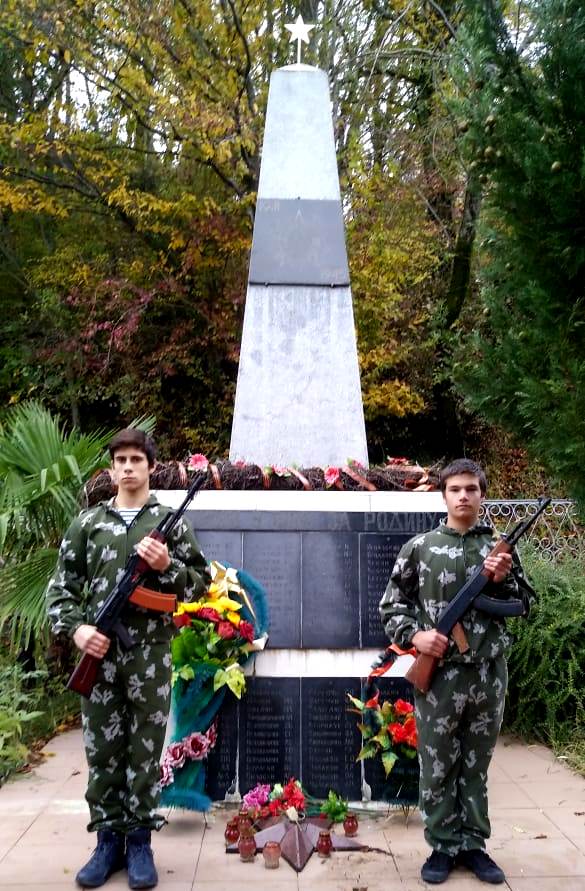 Паспорта памятникаОбелиск памяти землякам-односельчанам, не вернувшимся с фронта.Художниками-скульпторами выступили директор школы А.С. Можейко и сельское самоуправление.
Памятный обелиск представляет собой мраморную стелу, на которой увековечены имена погибших в годы войны земляков.Время создания объекта: 1995 г. - к 50-летию Победы.Адрес: Город Сочи, Хостинский район, с. Прогресс, ул. Юбилейная.Координаты GPS:: 43.592087,39.829013Паспорт памятника составил: Васильева Лилия, 8 класс МОБУ СОШ № 57, педагог А.С. Можейко.Источник информации: школьный музей истории СОШ № 57 и села Прогресс.Наш обелиск присутствует на карте официального сайта администрации г. Сочи «Интерактивная карта  памятников военной истории».